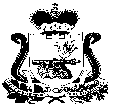 СОВЕТ ДЕПУТАТОВ РУССКОВСКОГО СЕЛЬСКОГО     ПОСЕЛЕНИЯШУМЯЧСКОГО РАЙОНА  СМОЛЕНСКОЙ ОБЛАСТИРЕШЕНИЕ   от 05.11 .2020 г                                                                           № 13                       с. РусскоеОб особенностях рассмотрения и утверждения проекта местногобюджета Руссковского сельскогопоселения Шумячского районаСмоленской области на 2021 год и на плановый период 2022 и 2023 годов       В соответствии с областным законом от 30.04.2020 года № 60-з «О внесении изменений в отдельные областные законы» Совет депутатов Руссковского сельского поселения Шумячского района Смоленской области РЕШИЛ:1.        Приостановить до 1 января 2021 года действие подпункта 1.3.1 (в части срока), подпункта 1.3.5 пункта 1.3, подпункта 1.5.6 (в части срока) пункта 1.5 решения  Совета депутатов Руссковского сельского поселения Шумячского района Смоленской области от 31.10.2017 № 19 «Об утверждении Положения о бюджетном процессе в Руссковском сельском поселении Шумячского района Смоленской области» (в редакции решения Совета депутатов Руссковского сельского поселения Шумячского района Смоленской области от 26.04.2019 года № 11)2.       Настоящее решение вступает в силу после дня его официального опубликования.Глава муниципального образования Руссковского сельского поселения    Шумячского района Смоленской области:                              Н.А. Марченкова